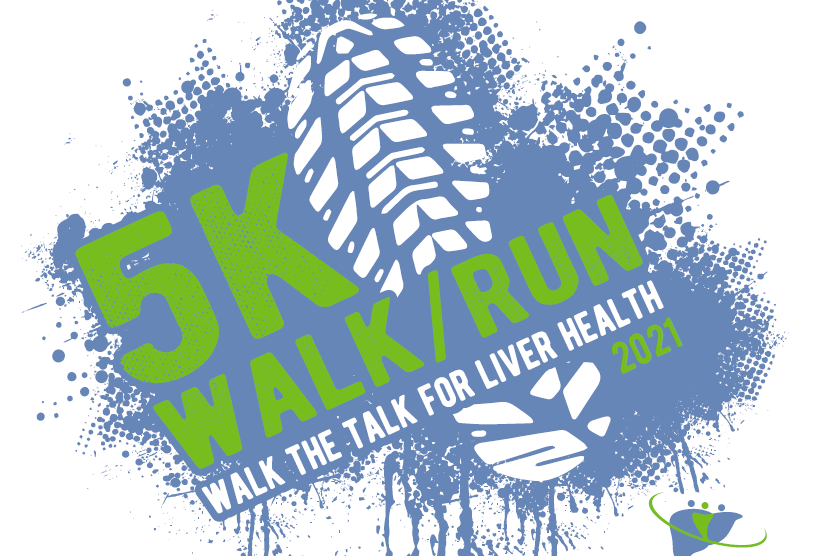 Team Captain GuideTeam Captain Guide	What is a Team Captain?	As a Team Captain you are agreeing to take on a leadership role to recruit and motivate walkers, plan and organize “Mini-Raisers” within your group, and help ensure the success of the CLA Walk the Talk 5K Walk/Run. Being a Team Captain is an opportunity to educate others about the Community Liver Alliance and its mission and to help those affected by liver disease.  Manage a Winning TeamBy using your personal and professional networks you can build a successful Walk the Talk for Liver Health team! Get started by following these simple steps to leading a winning team:1. Set a Goal: Use the enclosed worksheets to begin developing your team fundraising and team member recruitment goal. We would be excited to see teams of 10 people or more raising $1,500 or more! Examples: # of expected team members X $100 = Team Goal10 expected tea members X $100 = Team Goal of $1,00025 expected tea members X $100 = Team Goal of $2,5002. Recruit a Co-Captain: Enlist someone to help you encourage others to participate. They can help you distribute registration forms, hang posters and plan events to organize and motivate your team.3. Create Your Team Fundraising Page: When you register online at https://p2p.onecause.com/clawalk you will receive a team fundraising page that you can personalize and use to invite others to support you. Encourage all team members to join the team and personalize their individual fundraising page.  4. Recruit Walkers: Ask everyone you know to walk on the team including family, friends, neighbors, co-workers, management, club members, business associates, classmates, book club members, etc. Send an extra copy of the walk brochure to each team member. Encourage them to each invite one new person. 5. Spread the Word: Use email, voicemail, bulletin boards, social networking sites and word of mouth to let everyone know about the CLA Walk the Talk 5K Walk/Run and our mission. Encourage walkers to share any personal stories about how they have been affected by liver disease. Hang CLA Walk the Talk 5K Walk/Run posters around your office. Include your contact information so walkers can contact you directly for more information.6. Raise Funds: Letter-writing and email campaigns are very effective fundraising methods, especially when combined with your online fundraising page! Hold a car wash in your neighborhood. Check with your company’s human resource department for information on Company Matching Gifts.  Encourage them to download the Walker Guidebook at https://p2p.oncecause.com/clawalk 7. Build Team Spirit: Promote friendly fundraising competition among team members. Update and communicate with walkers regularly. Create special team T-shirts and incentives for top walkers.  Hold a special team meeting to kick-off the walk. Make a team sign to carry with you when you walk. 8. Walk: Send out last-minute reminders – email, voicemail or flyers. Review CLA Walk the Talk 5K Walk/Run day of meeting details and remind all walkers to bring any offline donation money with them.9. Team Recognition: Hold a post-event barbecue where you can announce your team total while recognizing and thanking team walkers and donors for their participation.  TEAM RECRUITMENT PLAN         		Team Member Goal: _________            FRIENDS & FAMILY:  Suggested people in this category include Parents, Children, Brothers/Sisters, Aunts/Uncles, Grandparents, Grandchildren, Cousins, Classmates, Family Friends,  Card List_____________________  ______  _______     _____________________  ______  _______Name				        Ask 	Confirm      Name			             Ask 	Confirm      _____________________  ______  _______     _____________________  ______  _______Name				       Ask 	Confirm      Name			             Ask 	Confirm      _____________________  ______  _______     _____________________  ______  _______Name			                  Ask 	Confirm      Name			             Ask 	Confirm      _____________________  ______  _______     _____________________  ______  _______Name			                  Ask 	Confirm      Name			             Ask 	Confirm      WORK CONTACTS:  Suggested people in this category include Co-Workers, Boss, Business Association Groups, Professional Clubs, Clients, Former Colleagues, Delivery Person, Travel Coordinator, HR Representative_____________________  ______  _______     _____________________  ______  _______Name				       Ask 	Confirm      Name			             Ask 	Confirm      _____________________  ______  _______     _____________________  ______  _______Name				       Ask 	Confirm      Name			             Ask 	Confirm      _____________________  ______  _______     _____________________  ______  _______Name			                  Ask 	Confirm      Name			             Ask 	Confirm      COMMUNITY CONTACTS: Suggested people in this category include Alumni Association, Doctor/Dentist, Pet Sitter, Mail Carrier, PTA, Travel Agent, Fitness Trainer, Florist, Faith-based Acquaintances, Dry Cleaner, Hair Stylist, Landlord_____________________  ______  _______     _____________________  ______  _______Name				       Ask 	Confirm      Name			             Ask 	Confirm      _____________________  ______  _______     _____________________  ______  _______Name				       Ask 	Confirm      Name			             Ask 	Confirm      _____________________  ______  _______     _____________________  ______  _______Name				       Ask 	Confirm      Name			             Ask 	Confirm      TEAM CAPTAIN FUNDRAISING PLAN         Fundraising Goal: $_________            FRIENDS & FAMILY:  Suggested people in this category include Parents, Children, Brothers/Sisters, Aunts/Uncles, Grandparents, Grandchildren, Cousins, Classmates, Family Friends,  Card List_____________________  ______  _______     _____________________  ______  _______Name				        Ask Amt   Actual Amt      Name			             Ask Amt    Actual Amt_____________________  ______  _______     _____________________  ______  _______Name				       Ask Amt   Actual Amt       Name			             Ask Amt    Actual Amt_____________________  ______  _______     _____________________  ______  _______Name			                  Ask Amt   Actual Amt       Name			             Ask Amt    Actual Amt_____________________  ______  _______     _____________________  ______  _______Name			                  Ask Amt   Actual Amt       Name			             Ask Amt    Actual Amt_____________________  ______  _______     _____________________  ______  _______Name			                  Ask Amt   Actual Amt       Name			             Ask Amt    Actual AmtWORK CONTACTS:  Suggested people in this category include Co-Workers, Boss, Business Association Groups, Professional Clubs, Clients, Former Colleagues, Delivery Person, Travel Coordinator, HR Representative_____________________  ______  _______     _____________________  ______  _______Name				       Ask Amt   Actual Amt      Name			             Ask Amt    Actual Amt_____________________  ______  _______     _____________________  ______  _______Name				       Ask Amt   Actual Amt      Name			             Ask Amt    Actual Amt_____________________  ______  _______     _____________________  ______  _______Name			                  Ask Amt   Actual Amt      Name			             Ask Amt    Actual Amt_____________________  ______  _______     _____________________  ______  _______Name			                  Ask Amt   Actual Amt      Name			             Ask Amt    Actual AmtCOMMUNITY CONTACTS: Suggested people in this category include Alumni Association, Doctor/Dentist, Pet Sitter, Mail Carrier, PTA, Travel Agent, Fitness Trainer, Florist, Faith-based Acquaintances, Dry Cleaner, Hair Stylist, Landlord_____________________  ______  _______     _____________________  ______  _______Name				       Ask Amt   Actual Amt      Name			             Ask Amt    Actual Amt_____________________  ______  _______     _____________________  ______  _______Name				       Ask Amt   Actual Amt      Name			             Ask Amt    Actual Amt_____________________  ______  _______     _____________________  ______  _______Name				       Ask Amt   Actual Amt       Name			             Ask Amt    Actual Amt_____________________  ______  _______     _____________________  ______  _______Name				       Ask Amt   Actual Amt       Name			             Ask Amt    Actual Amt